SACA Membership ApplicationFall 2015Deadline: September 4, 2015 by 5:00pm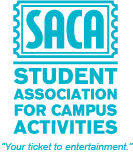 If you have questions, please contact a SACA officer at SACA@txstate.edu or 512.245.8263What is SACA?The Student Association for Campus Activities (SACA) is a Chartered Student Organization within Student Involvement @ LBJSC. We are the premiere student programming entity on the campus of Texas State University. SACA events are open to all Texas State University students. We strive to bring exciting, inclusive, entertaining events to campus in order to meet the needs and interests of Texas State students. SACA members work closely with SACA Event Coordinators to help plan and implement events. SACA officers and members are advised by the SACA professional staff advisor and graduate assistant, who work in the Student Involvement @ LBJSC office. What is required of members?All members must:Be registered for 12 or more semester hours at Texas State UniversityMaintain a cumulative GPA of 2.25Attend weekly meetings on Thursdays at 5:30pmWork 5 events and attend 5 events each semesterVolunteer for SACA promotional days 1-2 times per semesterAttend at least 10 office hours per semesterAssist in promoting SACA via personal social media and networksDistribute posters across campus for each eventAttend SACA retreatsRepresent Texas State University, SACA, and yourself in a professional mannerImportant notes:Failing to fulfill requirements listed above will result in penalties agreed upon by membership at the start of each long semesterMembership expires in May of each academic year; all students wishing to return to or join SACA must re-apply at the start of the academic yearAnyone wishing to hold an officer position must be an active member for at least one long semester (Fall or Spring) before applying to become an officerIf a member has class during the weekly meeting times, they will be expected to obtain missed information on their own and make up for missed meetings by working additional events or office hoursSACA is comprised of a team of 4 event coordinators, 1 president, 2 marketing coordinators, and roughly 30-50 members per academic year. Member participation is vital to the success of the organizationTell us about yourself:Full name: __________________________________________________________________________________Student ID: ______________________________ Date of Birth: ___________________________________Cell phone number: (______)_________________ Texas State email: ___________________________Year/Classification: ____________________ Major: ____________________________________________GPA: __________ T-shirt size: _____________________________________________**Please attach a copy of your class schedule with your application**Please type detailed responses to the following questions: What would you contribute to SACA?Why are you interested in joining SACA?Please propose a sample idea for a SACA event. Provide as much detail as possible. What are you hoping to gain from membership in SACA?Are you able to attend the weekly meetings Thursday at 5:30pm? If not, why?What other time commitments (work, class, other student organizations, athletics, etc.) do you have for spring 2015?Please sign and date your application to certify that all the information included is true and correct. Your signature also indicates authorization for the advisors of SACA to check your records and verify your eligibility for membership.Name (print): _____________________________________________________________________________Signature: ________________________________________________________________________________Date: _____________________________________________________________________________________**Please note: if an application is not complete, it will not be reviewed. All applicants will be notified of their standing within two (2) weeks of the submission deadline.**